                                                    ESCUELA NUESTRA SEÑORA DEL VALLE                                           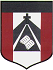 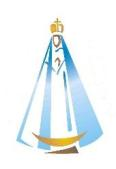 			         ACTIVIDAD CLASE DE MÚSICA QUINTO GRADO A Y BA las familias: ¡Sean bienvenidos a las clases de música! Saludo afectuosamente. Seño Milagros. Dudas y sugerencias: mmassoia@institutonsvallecba.edu.arMÚSICA – Última semana de octubre¡A BAILAR TODO EL MUNDO! Les dejo este tutorial para compartir en familia. Ojalá se diviertan mucho. https://youtu.be/yaYdbmWww8QAquí la música para practicar: https://www.youtube.com/watch?v=oG8vExBIEYk¡¡ABRAZOS!!! Seño Mili